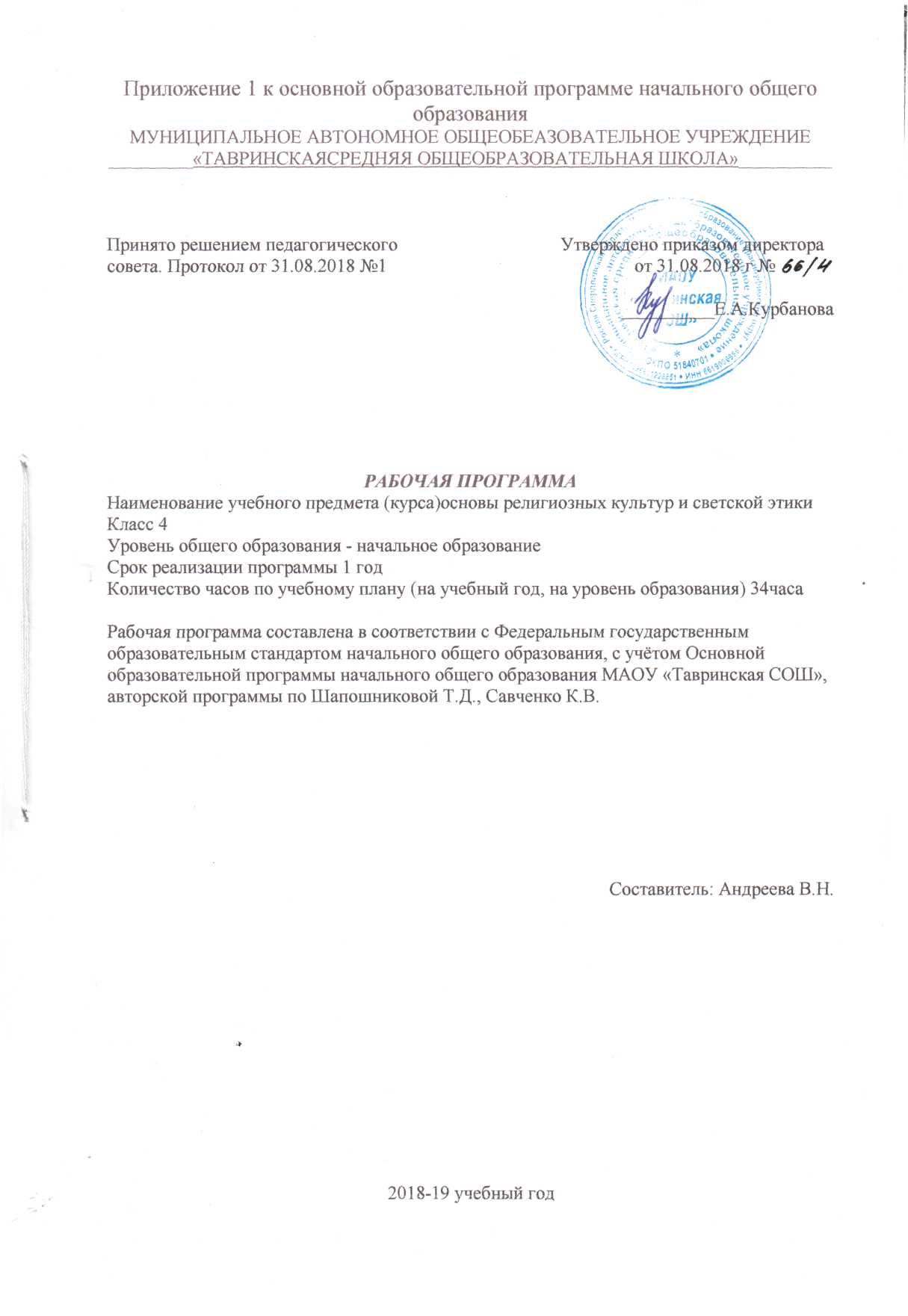 1. Планируемые результаты освоения учебного предмета, курсаОсвоение школьниками учебного содержания каждого из модулей, входящих в учебный курс, должно обеспечить:понимание значения нравственности, морально ответственного поведения в жизни человека и общества;формирование первоначальных представлений об основах религиозных культур и светской этики;формирование уважительного отношения к разным духовным и светским традициям;знакомство с ценностями: Отечество, нравственность, долг, милосердие, миролюбие, и их понимание как основы традиционной культуры многонационального народа России;укрепление средствами образования преемственности поколений на основе сохранения и развития культурных и духовных ценностей..Личностные результаты:1) формирование основ российской гражданской идентичности, чувства гордости за свою Родину, российский народ и историю России, осознание своей этнической и национальной принадлежности; формирование ценностей многонационального российского общества; становление гуманистических и демократических ценностных ориентаций;2) формирование целостного, социально ориентированного взгляда на мир в его органичном единстве и разнообразии природы, народов, культур и религий;3) формирование уважительного отношения к иному мнению, истории и культуре других народов;4) овладение начальными навыками адаптации в динамично изменяющемся и развивающемся мире;5) принятие и освоение социальной роли обучающегося, развитие мотивов учебной деятельности и формирование личностного смысла учения;6) развитие самостоятельности и личной ответственности за свои поступки, в том числе в информационной деятельности, на основе представлений о нравственных нормах, социальной справедливости и свободе;7) формирование эстетических потребностей, ценностей и чувств;8) развитие этических чувств, доброжелательности и эмоционально-нравственной отзывчивости, понимания и сопереживания чувствам других людей;9) развитие навыков сотрудничества со взрослыми и сверстниками в разных социальных ситуациях, умения не создавать конфликтов и находить выходы из спорных ситуаций;10) формирование установки на безопасный, здоровый образ жизни, наличие мотивации к творческому труду, работе на результат, бережному отношению к материальным и духовным ценностям.. Метапредметные результаты:1) овладение способностью принимать и сохранять цели и задачи учебной деятельности, поиска средств ее осуществления;2) освоение способов решения проблем творческого и поискового характера;3) формирование умения планировать, контролировать и оценивать учебные действия в соответствии с поставленной задачей и условиями ее реализации; определять наиболее эффективные способы достижения результата;4) формирование умения понимать причины успеха/неуспеха учебной деятельности и способности конструктивно действовать даже в ситуациях неуспеха;5) освоение начальных форм познавательной и личностной рефлексии;6) использование знаково-символических средств представления информации для создания моделей изучаемых объектов и процессов, схем решения учебных и практических задач;7) активное использование речевых средств и средств информационных и коммуникационных технологий (далее - ИКТ) для решения коммуникативных и познавательных задач;8) использование различных способов поиска (в справочных источниках и открытом учебном информационном пространстве сети Интернет), сбора, обработки, анализа, организации, передачи и интерпретации информации в соответствии с коммуникативными и познавательными задачами и технологиями учебного предмета; в том числе умение вводить текст с помощью клавиатуры, фиксировать (записывать) в цифровой форме измеряемые величины и анализировать изображения, звуки, готовить свое выступление и выступать с аудио-, видео- и графическим сопровождением; соблюдать нормы информационной избирательности, этики и этикета;9) овладение навыками смыслового чтения текстов различных стилей и жанров в соответствии с целями и задачами; осознанно строить речевое высказывание в соответствии с задачами коммуникации и составлять тексты в устной и письменной формах;10) овладение логическими действиями сравнения, анализа, синтеза, обобщения, классификации по родовидовым признакам, установления аналогий и причинно-следственных связей, построения рассуждений, отнесения к известным понятиям;11) готовность слушать собеседника и вести диалог; готовность признавать возможность существования различных точек зрения и права каждого иметь свою; излагать свое мнение и аргументировать свою точку зрения и оценку событий;12) определение общей цели и путей ее достижения; умение договариваться о распределении функций и ролей в совместной деятельности; осуществлять взаимный контроль в совместной деятельности, адекватно оценивать собственное поведение и поведение окружающих;13) готовность конструктивно разрешать конфликты посредством учета интересов сторон и сотрудничества;14) овладение начальными сведениями о сущности и особенностях объектов, процессов и явлений действительности (природных, социальных, культурных, технических и др.) в соответствии с содержанием конкретного учебного предмета;15) овладение базовыми предметными и межпредметными понятиями, отражающими существенные связи и отношения между объектами и процессами;16) умение работать в материальной и информационной среде начального общего образования (в том числе с учебными моделями) в соответствии с содержанием конкретного учебного предмета; формирование начального уровня культуры пользования словарями в системе универсальных учебных действий.Предметные результаты:1) готовность к нравственному самосовершенствованию, духовному саморазвитию;2) знакомство с основными нормами светской и религиозной морали, понимание их значения в выстраивании конструктивных отношений в семье и обществе;3) понимание значения нравственности, веры и религии в жизни человека и общества;4) формирование первоначальных представлений о светской этике, о традиционных религиях,  их роли в культуре, истории и современности России;5) первоначальные представления об исторической роли традиционных религий в становлении российской государственности;6) становление внутренней установки личности поступать согласно своей совести; воспитание нравственности, основанной на свободе совести и вероисповедания, духовных традициях народов России;7) осознание ценности человеческой жизни.Планируемые результаты освоения предметной области «Основы религиозных культур и светской этики» включают общие результаты по предметной области (учебному предмету) и результаты по каждому учебному модулю с учетом содержания примерных рабочих программ по Основам православной культуры, Основам исламской культуры, Основам буддийской культуры, Основам иудейской культуры, Основам мировых религиозных культур, Основам светской этики.Общие планируемые результаты.В результате освоения каждого модуля курса выпускник научится:– понимать значение нравственных норм и ценностей для достойной жизни личности, семьи, общества;– поступать в соответствии с нравственными принципами, основанными на свободе совести и вероисповедания, духовных традициях народов России, общепринятых в российском обществе нравственных нормах и ценностях;– осознавать ценность человеческой жизни, необходимость стремления к нравственному совершенствованию и духовному развитию;– развивать первоначальные представления о традиционных религиях народов России (православии, исламе, буддизме, иудаизме), их роли в культуре, истории и современности, становлении российской государственности, российской светской (гражданской) этике, основанной на конституционных обязанностях, правах и свободах человека и гражданина в Российской Федерации;– ориентироваться в вопросах нравственного выбора на внутреннюю установку личности поступать согласно своей совести;Планируемые результаты по учебным модулям.Основы православной культурыВыпускник научится:– раскрывать содержание основных составляющих православной христианской культуры, духовной традиции (религиозная вера, мораль, священные книги и места, сооружения, ритуалы, обычаи и обряды, религиозный календарь и праздники, нормы отношений между людьми, в семье, религиозное искусство, отношение к труду и др.);– ориентироваться в истории возникновения православной христианской религиозной традиции, истории ее формирования в России;– на примере православной религиозной традиции понимать значение традиционных религий, религиозных культур в жизни людей, семей, народов, российского общества, в истории России;– излагать свое мнение по поводу значения религии, религиозной культуры в жизни людей и общества;– соотносить нравственные формы поведения с нормами православной христианской религиозной морали;– осуществлять поиск необходимой информации для выполнения заданий; участвовать в диспутах, слушать собеседника и излагать свое мнение; готовить сообщения по выбранным темам.Выпускник получит возможность научиться:– развивать нравственную рефлексию, совершенствовать морально-нравственное самосознание, регулировать собственное поведение на основе традиционных для российского общества, народов России духовно-нравственных ценностей;– устанавливать взаимосвязь между содержанием православной культуры и поведением людей, общественными явлениями;– выстраивать отношения с представителями разных мировоззрений и культурных традиций на основе взаимного уважения прав и законных интересов сограждан;– акцентировать внимание на религиозных, духовно-нравственных аспектах человеческого поведения при изучении гуманитарных предметов на последующих уровнях общего образования.Основы исламской культурыВыпускник научится:– раскрывать содержание основных составляющих исламской культуры, духовной традиции (религиозная вера, мораль, священные книги и места, сооружения, ритуалы, обычаи и обряды, религиозный календарь и праздники, нормы отношений между людьми, в семье, религиозное искусство, отношение к труду и др.);– ориентироваться в истории возникновения исламской религиозной традиции, истории ее формирования в России;– на примере исламской религиозной традиции понимать значение традиционных религий, религиозных культур в жизни людей, семей, народов, российского общества, в истории России;– излагать свое мнение по поводу значения религии, религиозной культуры в жизни людей и общества;– соотносить нравственные формы поведения с нормами исламской религиозной морали;– осуществлять поиск необходимой информации для выполнения заданий; участвовать в диспутах, слушать собеседника и излагать свое мнение; готовить сообщения по выбранным темам.Выпускник получит возможность научиться:– развивать нравственную рефлексию, совершенствовать морально-нравственное самосознание, регулировать собственное поведение на основе традиционных для российского общества, народов России духовно-нравственных ценностей;– устанавливать взаимосвязь между содержанием исламской культуры и поведением людей, общественными явлениями;– выстраивать отношения с представителями разных мировоззрений и культурных традиций на основе взаимного уважения прав и законных интересов сограждан;– акцентировать внимание на религиозных, духовно-нравственных аспектах человеческого поведения при изучении гуманитарных предметов на последующих уровнях общего образования.Основы буддийской культурыВыпускник научится:– раскрывать содержание основных составляющих буддийской культуры, духовной традиции (религиозная вера, мораль, священные книги и места, сооружения, ритуалы, обычаи и обряды, религиозный календарь и праздники, нормы отношений между людьми, в семье, религиозное искусство, отношение к труду и др.);– ориентироваться в истории возникновения буддийской религиозной традиции, истории ее формирования в России;– на примере буддийской религиозной традиции понимать значение традиционных религий, религиозных культур в жизни людей, семей, народов, российского общества, в истории России;– излагать свое мнение по поводу значения религии, религиозной культуры в жизни людей и общества;– соотносить нравственные формы поведения с нормами буддийской религиозной морали;– осуществлять поиск необходимой информации для выполнения заданий; участвовать в диспутах, слушать собеседника и излагать свое мнение; готовить сообщения по выбранным темам.Выпускник получит возможность научиться:– развивать нравственную рефлексию, совершенствовать морально-нравственное самосознание, регулировать собственное поведение на основе традиционных для российского общества, народов России духовно-нравственных ценностей;– устанавливать взаимосвязь между содержанием буддийской культуры и поведением людей, общественными явлениями;– выстраивать отношения с представителями разных мировоззрений и культурных традиций на основе взаимного уважения прав и законных интересов сограждан;– акцентировать внимание на религиозных, духовно-нравственных аспектах человеческого поведения при изучении гуманитарных предметов на последующих уровнях общего образования.Основы иудейской культурыВыпускник научится:– раскрывать содержание основных составляющих иудейской культуры, духовной традиции (религиозная вера, мораль, священные книги и места, сооружения, ритуалы, обычаи и обряды, религиозный календарь и праздники, нормы отношений между людьми, в семье, религиозное искусство, отношение к труду и др.);– ориентироваться в истории возникновения иудейской религиозной традиции, истории ее формирования в России;– на примере иудейской религиозной традиции понимать значение традиционных религий, религиозных культур в жизни людей, семей, народов, российского общества, в истории России;– излагать свое мнение по поводу значения религии, религиозной культуры в жизни людей и общества;– соотносить нравственные формы поведения с нормами иудейской религиозной морали;– осуществлять поиск необходимой информации для выполнения заданий; участвовать в диспутах, слушать собеседника и излагать свое мнение; готовить сообщения по выбранным темам.Выпускник получит возможность научиться:– развивать нравственную рефлексию, совершенствовать морально-нравственное самосознание, регулировать собственное поведение на основе традиционных для российского общества, народов России духовно-нравственных ценностей;– устанавливать взаимосвязь между содержанием исламской культуры и поведением людей, общественными явлениями;– выстраивать отношения с представителями разных мировоззрений и культурных традиций на основе взаимного уважения прав и законных интересов сограждан;– акцентировать внимание на религиозных, духовно-нравственных аспектах человеческого поведения при изучении гуманитарных предметов на последующих уровнях общего образования.Основы мировых религиозных культурВыпускник научится:–	раскрывать содержание основных составляющих мировых религиозных культур (религиозная вера и мораль, священные книги и места, сооружения, ритуалы, обычаи и обряды, религиозные праздники и календари, нормы отношений людей друг к другу, в семье, религиозное искусство, отношение к труду и др.);–	ориентироваться в истории возникновения религиозных традиций православия, ислама, буддизма, иудаизма, истории их формирования в России; –	понимать значение традиционных религий, религиозных культур в жизни людей, семей, народов, российского общества, в истории России; –	излагать свое мнение по поводу значения религии, религиозной культуры в жизни людей и общества;–	соотносить нравственные формы поведения с нормами религиозной морали; –	осуществлять поиск необходимой информации для выполнения заданий; участвовать в диспутах, слушать собеседника и излагать свое мнение; готовить сообщения по выбранным темам. Выпускник получит возможность научиться:– развивать нравственную рефлексию, совершенствовать морально-нравственное самосознание, регулировать собственное поведение на основе традиционных для российского общества, народов России духовно-нравственных ценностей;–	устанавливать взаимосвязь между содержанием религиозной культуры и поведением людей, общественными явлениями;–	выстраивать отношения с представителями разных мировоззрений и культурных традиций на основе взаимного уважения прав и законных интересов сограждан; –	акцентировать внимание на религиозных духовно-нравственных аспектах человеческого поведения при изучении гуманитарных предметов на последующих уровнях общего образования.Основы светской этикиВыпускник научится:–	раскрывать содержание основных составляющих российской светской (гражданской) этики, основанной на конституционных обязанностях, правах и свободах человека и гражданина в Российской Федерации (отношение к природе, историческому и культурному наследию народов России, государству, отношения детей и родителей, гражданские и народные праздники, трудовая мораль, этикет и др.);–	на примере российской светской этики понимать значение нравственных ценностей, идеалов в жизни людей, общества; –	излагать свое мнение по поводу значения российской светской этики в жизни людей и общества;–	соотносить нравственные формы поведения с нормами российской светской (гражданской) этики; –	осуществлять поиск необходимой информации для выполнения заданий; участвовать в диспутах, слушать собеседника и излагать свое мнение; готовить сообщения по выбранным темам. Выпускник получит возможность научиться:– развивать нравственную рефлексию, совершенствовать морально-нравственное самосознание, регулировать собственное поведение на основе общепринятых в российском обществе норм светской (гражданской) этики;–	устанавливать взаимосвязь между содержанием российской светской этики и поведением людей, общественными явлениями;–	выстраивать отношения с представителями разных мировоззрений и культурных традиций на основе взаимного уважения прав и законных интересов сограждан; –	акцентировать внимание на нравственных аспектах человеческого поведения при изучении гуманитарных предметов на последующих уровнях общего образования.2. Основное содержание курсаОсновное содержание предметной областиПредметная область «Основы религиозных культур и светской этики» представляет собой единый комплекс структурно и содержательно связанных друг с другом учебных модулей, один из которых изучается по выбору родителей (законных представителей) обучающихся: «Основы православной культуры», «Основы исламской культуры», «Основы буддийской культуры», «Основы иудейской культуры», «Основы мировых религиозных культур», «Основы светской этики».Основы православной культурыРоссия – наша Родина.Введение в православную духовную традицию. Культура и религия. Во что верят православные христиане. Добро и зло в православной традиции. Золотое правило нравственности. Любовь к ближнему. Отношение к труду. Долг и ответственность. Милосердие и сострадание. Православие в России. Православный храм и другие святыни. Символический язык православной культуры: христианское искусство (иконы, фрески, церковное пение, прикладное искусство), православный календарь. Праздники. Христианская семья и ее ценности.Любовь и уважение к Отечеству. Патриотизм многонационального и многоконфессионального народа России.Основы исламской культурыРоссия – наша Родина.Введение в исламскую духовную традицию. Культура и религия. Пророк Мухаммад — образец человека и учитель нравственности в исламской традиции. Во что верят правоверные мусульмане. Добро и зло в исламской традиции. Золотое правило нравственности. Любовь к ближнему. Отношение к труду. Долг и ответственность. Милосердие и сострадание. Столпы ислама и исламской этики. Обязанности мусульман. Для чего построена и как устроена мечеть. Мусульманское летоисчисление и календарь. Ислам в России. Семья в исламе. Нравственные ценности ислама. Праздники исламских народов России: их происхождение и особенности проведения. Искусство ислама.Любовь и уважение к Отечеству. Патриотизм многонационального и многоконфессионального народа России.Основы буддийской культурыРоссия – наша Родина.Введение в буддийскую духовную традицию. Культура и религия. Будда и его учение. Буддийские святые. Будды и бодхисаттвы. Семья в буддийской культуре и ее ценности. Буддизм в России. Человек в буддийской картине мира. Буддийские символы. Буддийские ритуалы. Буддийские святыни. Буддийские священные сооружения. Буддийский храм. Буддийский календарь. Праздники в буддийской культуре. Искусство в буддийской культуре.Любовь и уважение к Отечеству. Патриотизм многонационального и многоконфессионального народа России.Основы иудейской культурыРоссия – наша Родина.Введение в иудейскую духовную традицию. Культура и религия. Тора — главная книга иудаизма. Классические тексты иудаизма. Патриархи еврейского народа. Пророки и праведники в иудейской культуре. Храм в жизни иудеев. Назначение синагоги и ее устройство. Суббота (Шабат) в иудейской традиции. Иудаизм в России. Традиции иудаизма в повседневной жизни евреев. Ответственное принятие заповедей. Еврейский дом. Знакомство с еврейским календарем: его устройство и особенности. Еврейские праздники: их история и традиции. Ценности семейной жизни в иудейской традиции.Любовь и уважение к Отечеству. Патриотизм многонационального и многоконфессионального народа России.Основы мировых религиозных культурРоссия – наша Родина.Культура и религия. Религии мира и их основатели. Священные книги религий мира. Хранители предания в религиях мира. Человек в религиозных традициях мира. Священные сооружения. Искусство в религиозной культуре. Религии России. Религия и мораль. Нравственные заповеди в религиях мира. Религиозные ритуалы. Обычаи и обряды. Религиозные ритуалы в искусстве. Календари религий мира. Праздники в религиях мира. Семья, семейные ценности. Долг, свобода, ответственность, учение и труд. Милосердие, забота о слабых, взаимопомощь, социальные проблемы общества и отношение к ним разных религий.Любовь и уважение к Отечеству. Патриотизм многонационального и многоконфессионального народа России.Основы светской этикиРоссия – наша Родина.Культура и мораль. Этика и ее значение в жизни человека. Праздники как одна из форм исторической памяти. Образцы нравственности в культурах разных народов. Государство и мораль гражданина. Образцы нравственности в культуре Отечества. Трудовая мораль. Нравственные традиции предпринимательства. Что значит быть нравственным в наше время? Высшие нравственные ценности, идеалы, принципы морали. Методика создания морального кодекса в школе. Нормы морали. Этикет. Образование как нравственная норма. Методы нравственного самосовершенствования.Любовь и уважение к Отечеству. Патриотизм многонационального и многоконфессионального народа России.3. Тематическое планирование курса Основы мировых религиозных культурОсновы православной культурыОсновы исламской культурыТематическое планирование модуля «Основы светской этики» Итого: 34чРазделСодержаниеХарактеристика видов деятельностиРаздел 1. Знакомство с новым предметомУрок 1. Тема: Россия — наша Родина Урок 2. Тема: духовные ценности человечества. Культура. Религия Урок 3. Тема: съезд в Астане. «Мы желаем каждому человеку мира»Знакомятся с новым предметом, осваивают основополагающие понятия курса. Знакомятся с историей возникновения религиозных верований, с древними религиозными культами. Знакомятся с историей возникновения и распространения мировых религий. Изучают основы духовной традиции и основные понятия буддизма, иудаизма, христианства и ислама. Учатся устанавливать взаимосвязь между религиозной культурой и повседневным поведением людей. Знакомятся с описанием содержания священных книг.Раздел 2. Верования разных народов в мифах, легендах и сказанияхУрок 4. Тема: древние верования и религиозные культы Урок 5. Тема: рассказ Сэнди о верованиях коренного населения Австралии Урок 6. Тема: рассказ Алекса о верованиях коренного населения Америки Урок 7. Тема: Акико рассказывает о мифологии и культуре ЯпонииЗнакомятся с новым предметом, осваивают основополагающие понятия курса. Знакомятся с историей возникновения религиозных верований, с древними религиозными культами. Знакомятся с историей возникновения и распространения мировых религий. Изучают основы духовной традиции и основные понятия буддизма, иудаизма, христианства и ислама. Учатся устанавливать взаимосвязь между религиозной культурой и повседневным поведением людей. Знакомятся с описанием содержания священных книг.Урок 8. Тема: Саша рассказывает о верованиях древних славянУрок 8. Тема: Саша рассказывает о верованиях древних славянУрок 8. Тема: Саша рассказывает о верованиях древних славянУрок 8. Тема: Саша рассказывает о верованиях древних славянЗнакомятся с историей, описанием и архитектурно-художественными особенностями священных сооружений. Знакомятся с историей и традициями основных религиозных праздников. Знакомятся с местом и ролью традиционных религиозных культур в истории России. Учатся анализировать жизненные ситуации, нравственные проблемы и сопоставлять их с нормами религиозных культур. Учатся толерантному отношению к представителям разных религиозных и культурных традиций. Учатся проводить параллели между различными религиозными культурами.Знакомятся с историей, описанием и архитектурно-художественными особенностями священных сооружений. Знакомятся с историей и традициями основных религиозных праздников. Знакомятся с местом и ролью традиционных религиозных культур в истории России. Учатся анализировать жизненные ситуации, нравственные проблемы и сопоставлять их с нормами религиозных культур. Учатся толерантному отношению к представителям разных религиозных и культурных традиций. Учатся проводить параллели между различными религиозными культурами.Знакомятся с историей, описанием и архитектурно-художественными особенностями священных сооружений. Знакомятся с историей и традициями основных религиозных праздников. Знакомятся с местом и ролью традиционных религиозных культур в истории России. Учатся анализировать жизненные ситуации, нравственные проблемы и сопоставлять их с нормами религиозных культур. Учатся толерантному отношению к представителям разных религиозных и культурных традиций. Учатся проводить параллели между различными религиозными культурами.Раздел 3. ИудаизмУрок 9. Тема: представление о Боге в иудаизме Урок 10. Тема: мир и человек в иудаизме Урок 11. Тема: Тора и заповеди Урок 12. Тема: о чем говорит иудейский ЗаконУрок 13. Религиозные обряды и ритуалы в иудаизмеУрок 9. Тема: представление о Боге в иудаизме Урок 10. Тема: мир и человек в иудаизме Урок 11. Тема: Тора и заповеди Урок 12. Тема: о чем говорит иудейский ЗаконУрок 13. Религиозные обряды и ритуалы в иудаизмеУрок 9. Тема: представление о Боге в иудаизме Урок 10. Тема: мир и человек в иудаизме Урок 11. Тема: Тора и заповеди Урок 12. Тема: о чем говорит иудейский ЗаконУрок 13. Религиозные обряды и ритуалы в иудаизмеУрок 9. Тема: представление о Боге в иудаизме Урок 10. Тема: мир и человек в иудаизме Урок 11. Тема: Тора и заповеди Урок 12. Тема: о чем говорит иудейский ЗаконУрок 13. Религиозные обряды и ритуалы в иудаизмеЗнакомятся с историей, описанием и архитектурно-художественными особенностями священных сооружений. Знакомятся с историей и традициями основных религиозных праздников. Знакомятся с местом и ролью традиционных религиозных культур в истории России. Учатся анализировать жизненные ситуации, нравственные проблемы и сопоставлять их с нормами религиозных культур. Учатся толерантному отношению к представителям разных религиозных и культурных традиций. Учатся проводить параллели между различными религиозными культурами.Знакомятся с историей, описанием и архитектурно-художественными особенностями священных сооружений. Знакомятся с историей и традициями основных религиозных праздников. Знакомятся с местом и ролью традиционных религиозных культур в истории России. Учатся анализировать жизненные ситуации, нравственные проблемы и сопоставлять их с нормами религиозных культур. Учатся толерантному отношению к представителям разных религиозных и культурных традиций. Учатся проводить параллели между различными религиозными культурами.Знакомятся с историей, описанием и архитектурно-художественными особенностями священных сооружений. Знакомятся с историей и традициями основных религиозных праздников. Знакомятся с местом и ролью традиционных религиозных культур в истории России. Учатся анализировать жизненные ситуации, нравственные проблемы и сопоставлять их с нормами религиозных культур. Учатся толерантному отношению к представителям разных религиозных и культурных традиций. Учатся проводить параллели между различными религиозными культурами.Раздел 4. ХристианствоУрок 14. Тема: представление о Боге и мире в христианстве Урок 15. Тема: представление о человеке в христианстве Урок 16. Тема: Библия — священная книга христиан Урок 17. Тема: православие Урок 18. Тема: католицизм Урок 19. Тема: протестантизмУрок 14. Тема: представление о Боге и мире в христианстве Урок 15. Тема: представление о человеке в христианстве Урок 16. Тема: Библия — священная книга христиан Урок 17. Тема: православие Урок 18. Тема: католицизм Урок 19. Тема: протестантизмУрок 14. Тема: представление о Боге и мире в христианстве Урок 15. Тема: представление о человеке в христианстве Урок 16. Тема: Библия — священная книга христиан Урок 17. Тема: православие Урок 18. Тема: католицизм Урок 19. Тема: протестантизмУрок 14. Тема: представление о Боге и мире в христианстве Урок 15. Тема: представление о человеке в христианстве Урок 16. Тема: Библия — священная книга христиан Урок 17. Тема: православие Урок 18. Тема: католицизм Урок 19. Тема: протестантизмЗнакомятся с историей, описанием и архитектурно-художественными особенностями священных сооружений. Знакомятся с историей и традициями основных религиозных праздников. Знакомятся с местом и ролью традиционных религиозных культур в истории России. Учатся анализировать жизненные ситуации, нравственные проблемы и сопоставлять их с нормами религиозных культур. Учатся толерантному отношению к представителям разных религиозных и культурных традиций. Учатся проводить параллели между различными религиозными культурами.Знакомятся с историей, описанием и архитектурно-художественными особенностями священных сооружений. Знакомятся с историей и традициями основных религиозных праздников. Знакомятся с местом и ролью традиционных религиозных культур в истории России. Учатся анализировать жизненные ситуации, нравственные проблемы и сопоставлять их с нормами религиозных культур. Учатся толерантному отношению к представителям разных религиозных и культурных традиций. Учатся проводить параллели между различными религиозными культурами.Знакомятся с историей, описанием и архитектурно-художественными особенностями священных сооружений. Знакомятся с историей и традициями основных религиозных праздников. Знакомятся с местом и ролью традиционных религиозных культур в истории России. Учатся анализировать жизненные ситуации, нравственные проблемы и сопоставлять их с нормами религиозных культур. Учатся толерантному отношению к представителям разных религиозных и культурных традиций. Учатся проводить параллели между различными религиозными культурами.РазделРазделСодержаниеСодержаниеХарактеристика видов деятельностиХарактеристика видов деятельностиХарактеристика видов деятельностиРаздел 5. ИсламРаздел 5. ИсламУрок 20. Тема: представление о Боге и мире в исламе Урок 21. Тема: пророк Мухам -мад Урок 22. Тема: Коран и Сунна Урок 23. Тема: столпы ислама. Праздники исламаУрок 24. Тема: священные города и сооружения исламаУрок 20. Тема: представление о Боге и мире в исламе Урок 21. Тема: пророк Мухам -мад Урок 22. Тема: Коран и Сунна Урок 23. Тема: столпы ислама. Праздники исламаУрок 24. Тема: священные города и сооружения исламаУчатся эмоциональному отклику на произведения искусства, оценке произведений искусства. Совершенствуют умения в области коммуникации. Совершенствуют умения в области чтения и понимания прочитанного, ответов на вопросы разных типов, построения связного высказывания. Совершенствуют умения в области работы с источниками информации. Совершенствуют лексический запас, культуру речи. Формируют личностную и гражданскую позицию по отношению к различным явлениям действительности.Учатся эмоциональному отклику на произведения искусства, оценке произведений искусства. Совершенствуют умения в области коммуникации. Совершенствуют умения в области чтения и понимания прочитанного, ответов на вопросы разных типов, построения связного высказывания. Совершенствуют умения в области работы с источниками информации. Совершенствуют лексический запас, культуру речи. Формируют личностную и гражданскую позицию по отношению к различным явлениям действительности.Учатся эмоциональному отклику на произведения искусства, оценке произведений искусства. Совершенствуют умения в области коммуникации. Совершенствуют умения в области чтения и понимания прочитанного, ответов на вопросы разных типов, построения связного высказывания. Совершенствуют умения в области работы с источниками информации. Совершенствуют лексический запас, культуру речи. Формируют личностную и гражданскую позицию по отношению к различным явлениям действительности.Раздел 6. БуддизмРаздел 6. БуддизмУрок 25. Тема: жизнь Будды Урок 26. Тема: учение Будды Урок 27. Тема: духовные наставники и священные сооружения буддизма Урок 28. Тема: священные тексты буддизмаУрок 25. Тема: жизнь Будды Урок 26. Тема: учение Будды Урок 27. Тема: духовные наставники и священные сооружения буддизма Урок 28. Тема: священные тексты буддизмаУчатся эмоциональному отклику на произведения искусства, оценке произведений искусства. Совершенствуют умения в области коммуникации. Совершенствуют умения в области чтения и понимания прочитанного, ответов на вопросы разных типов, построения связного высказывания. Совершенствуют умения в области работы с источниками информации. Совершенствуют лексический запас, культуру речи. Формируют личностную и гражданскую позицию по отношению к различным явлениям действительности.Учатся эмоциональному отклику на произведения искусства, оценке произведений искусства. Совершенствуют умения в области коммуникации. Совершенствуют умения в области чтения и понимания прочитанного, ответов на вопросы разных типов, построения связного высказывания. Совершенствуют умения в области работы с источниками информации. Совершенствуют лексический запас, культуру речи. Формируют личностную и гражданскую позицию по отношению к различным явлениям действительности.Учатся эмоциональному отклику на произведения искусства, оценке произведений искусства. Совершенствуют умения в области коммуникации. Совершенствуют умения в области чтения и понимания прочитанного, ответов на вопросы разных типов, построения связного высказывания. Совершенствуют умения в области работы с источниками информации. Совершенствуют лексический запас, культуру речи. Формируют личностную и гражданскую позицию по отношению к различным явлениям действительности.Раздел 7. Подведение итоговРаздел 7. Подведение итоговУрок 29. Тема: «золотое правило нравственности»Урок 29. Тема: «золотое правило нравственности»Учатся эмоциональному отклику на произведения искусства, оценке произведений искусства. Совершенствуют умения в области коммуникации. Совершенствуют умения в области чтения и понимания прочитанного, ответов на вопросы разных типов, построения связного высказывания. Совершенствуют умения в области работы с источниками информации. Совершенствуют лексический запас, культуру речи. Формируют личностную и гражданскую позицию по отношению к различным явлениям действительности.Учатся эмоциональному отклику на произведения искусства, оценке произведений искусства. Совершенствуют умения в области коммуникации. Совершенствуют умения в области чтения и понимания прочитанного, ответов на вопросы разных типов, построения связного высказывания. Совершенствуют умения в области работы с источниками информации. Совершенствуют лексический запас, культуру речи. Формируют личностную и гражданскую позицию по отношению к различным явлениям действительности.Учатся эмоциональному отклику на произведения искусства, оценке произведений искусства. Совершенствуют умения в области коммуникации. Совершенствуют умения в области чтения и понимания прочитанного, ответов на вопросы разных типов, построения связного высказывания. Совершенствуют умения в области работы с источниками информации. Совершенствуют лексический запас, культуру речи. Формируют личностную и гражданскую позицию по отношению к различным явлениям действительности.Урок 30. Тема: интересный разговорУрок 30. Тема: интересный разговорФормируют общекультурную эрудицию. Развивают представления о многообразии национальных и религиозных культур и их общих ценностных основах. Развивают представления о нравственных и духовных ценностях. Развивают представления о морали и нравственности. Развивают ценностное отношение к памятникам истории и культурыФормируют общекультурную эрудицию. Развивают представления о многообразии национальных и религиозных культур и их общих ценностных основах. Развивают представления о нравственных и духовных ценностях. Развивают представления о морали и нравственности. Развивают ценностное отношение к памятникам истории и культурыФормируют общекультурную эрудицию. Развивают представления о многообразии национальных и религиозных культур и их общих ценностных основах. Развивают представления о нравственных и духовных ценностях. Развивают представления о морали и нравственности. Развивают ценностное отношение к памятникам истории и культурыУроки 31—34. Тема: итоговая презентация результатов учебно-исследовательской и проектной деятельности учащихсяУроки 31—34. Тема: итоговая презентация результатов учебно-исследовательской и проектной деятельности учащихсяФормируют общекультурную эрудицию. Развивают представления о многообразии национальных и религиозных культур и их общих ценностных основах. Развивают представления о нравственных и духовных ценностях. Развивают представления о морали и нравственности. Развивают ценностное отношение к памятникам истории и культурыФормируют общекультурную эрудицию. Развивают представления о многообразии национальных и религиозных культур и их общих ценностных основах. Развивают представления о нравственных и духовных ценностях. Развивают представления о морали и нравственности. Развивают ценностное отношение к памятникам истории и культурыФормируют общекультурную эрудицию. Развивают представления о многообразии национальных и религиозных культур и их общих ценностных основах. Развивают представления о нравственных и духовных ценностях. Развивают представления о морали и нравственности. Развивают ценностное отношение к памятникам истории и культурыРазделСодержаниеСодержаниеХарактеристика видов деятельностиХарактеристика видов деятельности• Раздел 1. Знакомство с новым предметомУрок 1. Тема: Россия — наша РодинаУрок 1. Тема: Россия — наша РодинаЗнакомятся с новым предметом, осваивают основополагающие понятия курса.Знакомятся с новым предметом, осваивают основополагающие понятия курса.Урок 2. Тема: духовные ценности человечества. Культура. РелигияУрок 2. Тема: духовные ценности человечества. Культура. РелигияЗнакомятся с историей возникновения и распространения христианства и православия. Изучают основы духовной традиции православия, основные понятия православной культуры. Учатся устанавливать взаимосвязь между религиозной культурой и повседневным поведением людей. Знакомятся с описанием содержания священных книг. Знакомятся с историей, описанием и архитектурно-художественными особенностями священных сооружений. Знакомятся с историей и традициями основных религиозных праздников.Знакомятся с историей возникновения и распространения христианства и православия. Изучают основы духовной традиции православия, основные понятия православной культуры. Учатся устанавливать взаимосвязь между религиозной культурой и повседневным поведением людей. Знакомятся с описанием содержания священных книг. Знакомятся с историей, описанием и архитектурно-художественными особенностями священных сооружений. Знакомятся с историей и традициями основных религиозных праздников.Раздел 2. Введение в православную культуруУрок 3. Тема: колокола Урок 4. Тема: православный храм Урок 5. Тема: как христианство пришло на Русь. Православие Урок 6. Тема: жизнь Иисуса Христа Урок 7. Тема: Библия и Евангелие. Святые равноапостольные Кирилл и Мефодий рок 8. Тема: Библия в христианской культуре Урок 9. Тема: о душе Урок 10. Тема: о душе (продолжение)Урок 3. Тема: колокола Урок 4. Тема: православный храм Урок 5. Тема: как христианство пришло на Русь. Православие Урок 6. Тема: жизнь Иисуса Христа Урок 7. Тема: Библия и Евангелие. Святые равноапостольные Кирилл и Мефодий рок 8. Тема: Библия в христианской культуре Урок 9. Тема: о душе Урок 10. Тема: о душе (продолжение)Знакомятся с местом и ролью православной культуры в истории России. Учатся анализировать жизненные ситуации, нравственные проблемы и сопоставлять их с нормами религиозной культуры. Учатся толерантному отношению к представителям разных религиозных и культурных традиций. Учатся проводить параллели между различными религиозными культурами. Учатся эмоциональному отклику на произведения искусства, оценке произведений искусства. Совершенствуют умения в области коммуникации. Совершенствуют умения в области чтения и понимания прочитанного, ответов на вопросыЗнакомятся с местом и ролью православной культуры в истории России. Учатся анализировать жизненные ситуации, нравственные проблемы и сопоставлять их с нормами религиозной культуры. Учатся толерантному отношению к представителям разных религиозных и культурных традиций. Учатся проводить параллели между различными религиозными культурами. Учатся эмоциональному отклику на произведения искусства, оценке произведений искусства. Совершенствуют умения в области коммуникации. Совершенствуют умения в области чтения и понимания прочитанного, ответов на вопросыРаздел 3. Храм — дом Божий на землеУрок 11. Тема: как вести себя в православном храме Урок 12. Тема: внутреннее строение и убранство храма Урок 13. Тема: православная молитва Урок 14. Тема: фреска и икона Урок 15. Тема: отличие иконы от картины Урок 16. Тема: образ Христа в искусстве Урок 17. Тема: православные традиции и семейные ценности. «Семья — малая церковь»Урок 11. Тема: как вести себя в православном храме Урок 12. Тема: внутреннее строение и убранство храма Урок 13. Тема: православная молитва Урок 14. Тема: фреска и икона Урок 15. Тема: отличие иконы от картины Урок 16. Тема: образ Христа в искусстве Урок 17. Тема: православные традиции и семейные ценности. «Семья — малая церковь»Знакомятся с местом и ролью православной культуры в истории России. Учатся анализировать жизненные ситуации, нравственные проблемы и сопоставлять их с нормами религиозной культуры. Учатся толерантному отношению к представителям разных религиозных и культурных традиций. Учатся проводить параллели между различными религиозными культурами. Учатся эмоциональному отклику на произведения искусства, оценке произведений искусства. Совершенствуют умения в области коммуникации. Совершенствуют умения в области чтения и понимания прочитанного, ответов на вопросыЗнакомятся с местом и ролью православной культуры в истории России. Учатся анализировать жизненные ситуации, нравственные проблемы и сопоставлять их с нормами религиозной культуры. Учатся толерантному отношению к представителям разных религиозных и культурных традиций. Учатся проводить параллели между различными религиозными культурами. Учатся эмоциональному отклику на произведения искусства, оценке произведений искусства. Совершенствуют умения в области коммуникации. Совершенствуют умения в области чтения и понимания прочитанного, ответов на вопросыРаздел 4. Православные праздникиУрок 18. Тема: календарный год в православии Урок 19. Тема: Рождество. Крещение Урок 20. Тема: ПасхаУрок 18. Тема: календарный год в православии Урок 19. Тема: Рождество. Крещение Урок 20. Тема: ПасхаЗнакомятся с местом и ролью православной культуры в истории России. Учатся анализировать жизненные ситуации, нравственные проблемы и сопоставлять их с нормами религиозной культуры. Учатся толерантному отношению к представителям разных религиозных и культурных традиций. Учатся проводить параллели между различными религиозными культурами. Учатся эмоциональному отклику на произведения искусства, оценке произведений искусства. Совершенствуют умения в области коммуникации. Совершенствуют умения в области чтения и понимания прочитанного, ответов на вопросыЗнакомятся с местом и ролью православной культуры в истории России. Учатся анализировать жизненные ситуации, нравственные проблемы и сопоставлять их с нормами религиозной культуры. Учатся толерантному отношению к представителям разных религиозных и культурных традиций. Учатся проводить параллели между различными религиозными культурами. Учатся эмоциональному отклику на произведения искусства, оценке произведений искусства. Совершенствуют умения в области коммуникации. Совершенствуют умения в области чтения и понимания прочитанного, ответов на вопросыРаздел 5. Духовные ценности православияУрок 21. Тема: чудо. Таинства Урок 22. Тема: христианские заповеди. СовестьУрок 21. Тема: чудо. Таинства Урок 22. Тема: христианские заповеди. СовестьЗнакомятся с местом и ролью православной культуры в истории России. Учатся анализировать жизненные ситуации, нравственные проблемы и сопоставлять их с нормами религиозной культуры. Учатся толерантному отношению к представителям разных религиозных и культурных традиций. Учатся проводить параллели между различными религиозными культурами. Учатся эмоциональному отклику на произведения искусства, оценке произведений искусства. Совершенствуют умения в области коммуникации. Совершенствуют умения в области чтения и понимания прочитанного, ответов на вопросыЗнакомятся с местом и ролью православной культуры в истории России. Учатся анализировать жизненные ситуации, нравственные проблемы и сопоставлять их с нормами религиозной культуры. Учатся толерантному отношению к представителям разных религиозных и культурных традиций. Учатся проводить параллели между различными религиозными культурами. Учатся эмоциональному отклику на произведения искусства, оценке произведений искусства. Совершенствуют умения в области коммуникации. Совершенствуют умения в области чтения и понимания прочитанного, ответов на вопросыРазделРазделСодержаниеСодержаниеХарактеристика видов деятельностиХарактеристика видов деятельностиУрок 23. Тема: любовь Урок 24. Тема: прощениеУрок 23. Тема: любовь Урок 24. Тема: прощениеразных типов, построения связного высказывания. Совершенствуют умения в области работы с источниками информации. Совершенствуют лексический запас, культуру речи. Формируют личностную и гражданскую позицию по отношению к различным явлениям действительности. Формируют общекультурную эрудицию. Развивают представления о многообразии национальных и религиозных культур и их общих ценностных основах. Развивают представления о нравственных и духовных ценностях.разных типов, построения связного высказывания. Совершенствуют умения в области работы с источниками информации. Совершенствуют лексический запас, культуру речи. Формируют личностную и гражданскую позицию по отношению к различным явлениям действительности. Формируют общекультурную эрудицию. Развивают представления о многообразии национальных и религиозных культур и их общих ценностных основах. Развивают представления о нравственных и духовных ценностях.Раздел 6. Жизнь по заповедямРаздел 6. Жизнь по заповедямУрок 25. Тема: жизнь преподобного Серафима Саровского. Доброта Урок 26. Тема: житие святителя Николая Чудотворца. Милосердие Урок 27. Тема: жизненный подвиг Сергия Радонежского. Трудолюбие Уроки 28, 29. Тема: монастыри. Жизнь по заповедям Урок 30. Тема: жизнь современной Православной ЦерквиУрок 25. Тема: жизнь преподобного Серафима Саровского. Доброта Урок 26. Тема: житие святителя Николая Чудотворца. Милосердие Урок 27. Тема: жизненный подвиг Сергия Радонежского. Трудолюбие Уроки 28, 29. Тема: монастыри. Жизнь по заповедям Урок 30. Тема: жизнь современной Православной Церквиразных типов, построения связного высказывания. Совершенствуют умения в области работы с источниками информации. Совершенствуют лексический запас, культуру речи. Формируют личностную и гражданскую позицию по отношению к различным явлениям действительности. Формируют общекультурную эрудицию. Развивают представления о многообразии национальных и религиозных культур и их общих ценностных основах. Развивают представления о нравственных и духовных ценностях.разных типов, построения связного высказывания. Совершенствуют умения в области работы с источниками информации. Совершенствуют лексический запас, культуру речи. Формируют личностную и гражданскую позицию по отношению к различным явлениям действительности. Формируют общекультурную эрудицию. Развивают представления о многообразии национальных и религиозных культур и их общих ценностных основах. Развивают представления о нравственных и духовных ценностях.Уроки 31—34. Тема: итоговая презентация результатов учеб-Уроки 31—34. Тема: итоговая презентация результатов учеб-разных типов, построения связного высказывания. Совершенствуют умения в области работы с источниками информации. Совершенствуют лексический запас, культуру речи. Формируют личностную и гражданскую позицию по отношению к различным явлениям действительности. Формируют общекультурную эрудицию. Развивают представления о многообразии национальных и религиозных культур и их общих ценностных основах. Развивают представления о нравственных и духовных ценностях.разных типов, построения связного высказывания. Совершенствуют умения в области работы с источниками информации. Совершенствуют лексический запас, культуру речи. Формируют личностную и гражданскую позицию по отношению к различным явлениям действительности. Формируют общекультурную эрудицию. Развивают представления о многообразии национальных и религиозных культур и их общих ценностных основах. Развивают представления о нравственных и духовных ценностях.но-исследовательской и проектной деятельности учащихсяно-исследовательской и проектной деятельности учащихсяРазвивают представления о морали и нравственности. Развивают ценностное отношение к памятникам истории и культурыРазвивают представления о морали и нравственности. Развивают ценностное отношение к памятникам истории и культурыРазделСодержаниеХарактеристика видов деятельностиХарактеристика видов деятельностиРаздел 1. Знакомство с новым предметомУрок 1. Тема: Россия — наша Родина Урок 2. Тема: духовные ценности человечества. Культура. РелигияЗнакомятся с новым предметом, осваивают основополагающие понятия курса. Знакомятся с историей возникновения и распространения исламской культуры. Изучают основы духовной традиции ислама, основные понятия исламской культуры. Учатся устанавливать взаимосвязь между религиозной куль-Знакомятся с новым предметом, осваивают основополагающие понятия курса. Знакомятся с историей возникновения и распространения исламской культуры. Изучают основы духовной традиции ислама, основные понятия исламской культуры. Учатся устанавливать взаимосвязь между религиозной куль-Раздел 2. Введение в исламскую культуруУрок 3. Тема: гостеприимство в исламской традиции Урок 4. Тема: мусульмане и их соседи Урок 5. Тема: ислам. МусульманеЗнакомятся с новым предметом, осваивают основополагающие понятия курса. Знакомятся с историей возникновения и распространения исламской культуры. Изучают основы духовной традиции ислама, основные понятия исламской культуры. Учатся устанавливать взаимосвязь между религиозной куль-Знакомятся с новым предметом, осваивают основополагающие понятия курса. Знакомятся с историей возникновения и распространения исламской культуры. Изучают основы духовной традиции ислама, основные понятия исламской культуры. Учатся устанавливать взаимосвязь между религиозной куль-Урок 6. Тема: ислам о сотворении мира и первых людях Урок 7. Тема: пророки Урок 8. Тема: жизнь пророка МухаммадаУрок 6. Тема: ислам о сотворении мира и первых людях Урок 7. Тема: пророки Урок 8. Тема: жизнь пророка Мухаммадатурой и повседневным поведением людей. Знакомятся с описанием содержания священных книг. Знакомятся с историей, описанием и архитектурно-художественными особенностями священных сооружений. Знакомятся с историей и традициями основных турой и повседневным поведением людей. Знакомятся с описанием содержания священных книг. Знакомятся с историей, описанием и архитектурно-художественными особенностями священных сооружений. Знакомятся с историей и традициями основных Раздел 3. Священные книги и тексты мусульманУрок 9. Тема: Коран Урок 10. Тема: хадисыУрок 9. Тема: Коран Урок 10. Тема: хадисытурой и повседневным поведением людей. Знакомятся с описанием содержания священных книг. Знакомятся с историей, описанием и архитектурно-художественными особенностями священных сооружений. Знакомятся с историей и традициями основных турой и повседневным поведением людей. Знакомятся с описанием содержания священных книг. Знакомятся с историей, описанием и архитектурно-художественными особенностями священных сооружений. Знакомятся с историей и традициями основных Раздел 4. Священные сооружения в исламеУрок 11. Тема: Кааба. Запретная мечеть Урок 12. Тема: священные города мусульман. Символика ислама Урок 13. Тема: мечеть и ее роль в жизни мусульман Урок 14. Тема: намаз и правила молитвы в исламеУрок 11. Тема: Кааба. Запретная мечеть Урок 12. Тема: священные города мусульман. Символика ислама Урок 13. Тема: мечеть и ее роль в жизни мусульман Урок 14. Тема: намаз и правила молитвы в исламерелигиозных праздников. Знакомятся с местом и ролью исламской культуры в истории России. Учатся анализировать жизненные ситуации, нравственные проблемы и сопоставлять их с нормами религиозной культуры.религиозных праздников. Знакомятся с местом и ролью исламской культуры в истории России. Учатся анализировать жизненные ситуации, нравственные проблемы и сопоставлять их с нормами религиозной культуры.Раздел 5. Семья в исламской традицииУрок 15. Тема: исламская семья Урок 16. Тема: женщина в мусульманской семье Урок 17. Тема: воспитание детей в мусульманской семьеУрок 15. Тема: исламская семья Урок 16. Тема: женщина в мусульманской семье Урок 17. Тема: воспитание детей в мусульманской семьеУчатся толерантному отношению к представителям разных религиозных и культурных традиций.Учатся проводить параллели между различными религиозными культурами. Учатся эмоциональному отклику на произведения искусства, оценке произведений искусства.Совершенствуют умения в области коммуникации. Совершенствуют умения в области чтения и понимания прочитанного, ответов на вопросы разных типов, построения связного высказывания. Совершенствуют умения в области работы с источниками информации.Совершенствуют лексический запас, культуру речи.Учатся толерантному отношению к представителям разных религиозных и культурных традиций.Учатся проводить параллели между различными религиозными культурами. Учатся эмоциональному отклику на произведения искусства, оценке произведений искусства.Совершенствуют умения в области коммуникации. Совершенствуют умения в области чтения и понимания прочитанного, ответов на вопросы разных типов, построения связного высказывания. Совершенствуют умения в области работы с источниками информации.Совершенствуют лексический запас, культуру речи.Раздел 6. Календарный год и праздники в исламеУрок 18. Тема: исламский календарьУрок 19. Тема: главные исламские праздники Урок 20. Тема: пятница Урок 21. Тема: мусульманские традиции, ритуалы и обычаиУрок 18. Тема: исламский календарьУрок 19. Тема: главные исламские праздники Урок 20. Тема: пятница Урок 21. Тема: мусульманские традиции, ритуалы и обычаиУчатся толерантному отношению к представителям разных религиозных и культурных традиций.Учатся проводить параллели между различными религиозными культурами. Учатся эмоциональному отклику на произведения искусства, оценке произведений искусства.Совершенствуют умения в области коммуникации. Совершенствуют умения в области чтения и понимания прочитанного, ответов на вопросы разных типов, построения связного высказывания. Совершенствуют умения в области работы с источниками информации.Совершенствуют лексический запас, культуру речи.Учатся толерантному отношению к представителям разных религиозных и культурных традиций.Учатся проводить параллели между различными религиозными культурами. Учатся эмоциональному отклику на произведения искусства, оценке произведений искусства.Совершенствуют умения в области коммуникации. Совершенствуют умения в области чтения и понимания прочитанного, ответов на вопросы разных типов, построения связного высказывания. Совершенствуют умения в области работы с источниками информации.Совершенствуют лексический запас, культуру речи.Раздел 7. Ислам в России и в миреУрок 22. Тема: распространение ислама в миреУрок 23. Тема: ислам в России. Мусульмане в истории и культуре РоссииУроки 24, 25. Тема: мусульмане — защитники ОтечестваУрок 22. Тема: распространение ислама в миреУрок 23. Тема: ислам в России. Мусульмане в истории и культуре РоссииУроки 24, 25. Тема: мусульмане — защитники ОтечестваУчатся толерантному отношению к представителям разных религиозных и культурных традиций.Учатся проводить параллели между различными религиозными культурами. Учатся эмоциональному отклику на произведения искусства, оценке произведений искусства.Совершенствуют умения в области коммуникации. Совершенствуют умения в области чтения и понимания прочитанного, ответов на вопросы разных типов, построения связного высказывания. Совершенствуют умения в области работы с источниками информации.Совершенствуют лексический запас, культуру речи.Учатся толерантному отношению к представителям разных религиозных и культурных традиций.Учатся проводить параллели между различными религиозными культурами. Учатся эмоциональному отклику на произведения искусства, оценке произведений искусства.Совершенствуют умения в области коммуникации. Совершенствуют умения в области чтения и понимания прочитанного, ответов на вопросы разных типов, построения связного высказывания. Совершенствуют умения в области работы с источниками информации.Совершенствуют лексический запас, культуру речи.Раздел 8. Духовные ценности исламаУрок 26. Тема: поведение, достойное мусульманина Урок 27. Тема: что такое джихад Урок 28. Тема: как жить по мусульманским заповедям сегодня Урок 29. Тема: благотворительность и милосердие Урок 30. Тема: законы исламской религииФормируют личностную и гражданскую позицию по отношению к различным явлениям действительности. Формируют общекультурную эрудицию. Развивают представления о многообразии национальных и религиозных культур и их общих ценностных основах. Развивают Уроки 31—34. Тема: итоговая презентация результатов учебно-исследовательской и проектной деятельности учащихсяпредставления о нравственных и духовных ценностях. Развивают представления о морали и нравственности. Развивают ценностное отношение к памятникам истории и культурыОсновы иудейской культурыОсновы иудейской культурыОсновы иудейской культурыРаздел 1. Знакомство с новым предметомУрок 1. Тема: Россия — наша Родина Урок 2. Тема: духовные ценности человечества. Культура. РелигияЗнакомятся с новым предметом, осваивают основополагающие понятия курса. Знакомятся с историей возникновения и распространения иудейской культуры. Изучают основы духовной традиции иудаизма, основные понятия иудейской культуры. Учатся устанавливать взаимосвязь между религиозной культурой и повседневным поведением людей. Знакомятся с описанием содержания священных книг. Знакомятся с историей, описанием и архитектурно-художественными особенностями священных сооружений.Раздел 2. Введение в иудейскую культуруУрок 3. Тема: «золотой город» (Экскурсия в Иерусалим) Урок 4. Тема: евреи. Иудаизм Урок 5. Тема: Тора Урок 6. Тема: мир и человек в иудаизмеЗнакомятся с новым предметом, осваивают основополагающие понятия курса. Знакомятся с историей возникновения и распространения иудейской культуры. Изучают основы духовной традиции иудаизма, основные понятия иудейской культуры. Учатся устанавливать взаимосвязь между религиозной культурой и повседневным поведением людей. Знакомятся с описанием содержания священных книг. Знакомятся с историей, описанием и архитектурно-художественными особенностями священных сооружений.Раздел 3. Очем рассказывают священные книгиУрок 7. Тема: праотец Авраам. Союз с Богом Урок 8. Тема: патриархи еврейского народа Урок 9. Тема: Моисей. Исход из ЕгиптаЗнакомятся с новым предметом, осваивают основополагающие понятия курса. Знакомятся с историей возникновения и распространения иудейской культуры. Изучают основы духовной традиции иудаизма, основные понятия иудейской культуры. Учатся устанавливать взаимосвязь между религиозной культурой и повседневным поведением людей. Знакомятся с описанием содержания священных книг. Знакомятся с историей, описанием и архитектурно-художественными особенностями священных сооружений.Урок 10. Тема: дарование Торы Урок 11. Тема: Скиния и Храм. Царь Соломон Урок 12. Тема: разрушение Храма Урок 13. Тема: века рассеянияЗнакомятся с историей и традициями основных религиозных праздников. Знакомятся с местом и ролью иудейской культуры в истории России. Учатся анализировать жизненные ситуации, нравственные проблемы и сопоставлять их с нормами религиозной культуры. Учатся толерантному отношению к представителям разных религиозных и культурных традиций. Учатся проводить параллели между различными религиозными культурами. Учатся эмоциональному отклику на произведения искусства,Знакомятся с историей и традициями основных религиозных праздников. Знакомятся с местом и ролью иудейской культуры в истории России. Учатся анализировать жизненные ситуации, нравственные проблемы и сопоставлять их с нормами религиозной культуры. Учатся толерантному отношению к представителям разных религиозных и культурных традиций. Учатся проводить параллели между различными религиозными культурами. Учатся эмоциональному отклику на произведения искусства,Раздел 4. Еврейский Закон, традиции, праздникиУрок 14. Тема: о чем говорит еврейский Закон Урок 15. Тема: ритуалы и обычаи, запреты и разрешения Урок 16. Тема: традиции. Еврейский костюм Урок 17. Тема: традиции. Важные события жизни Урок 18. Тема: еврейский календарь Урок 19. Тема: традиции. Еврейская семьяЗнакомятся с историей и традициями основных религиозных праздников. Знакомятся с местом и ролью иудейской культуры в истории России. Учатся анализировать жизненные ситуации, нравственные проблемы и сопоставлять их с нормами религиозной культуры. Учатся толерантному отношению к представителям разных религиозных и культурных традиций. Учатся проводить параллели между различными религиозными культурами. Учатся эмоциональному отклику на произведения искусства,Знакомятся с историей и традициями основных религиозных праздников. Знакомятся с местом и ролью иудейской культуры в истории России. Учатся анализировать жизненные ситуации, нравственные проблемы и сопоставлять их с нормами религиозной культуры. Учатся толерантному отношению к представителям разных религиозных и культурных традиций. Учатся проводить параллели между различными религиозными культурами. Учатся эмоциональному отклику на произведения искусства,Урок 20. Тема: традиционный еврейский домУрок 21. Тема: праздники начала годаУрок 22. Тема: основные праздники. Песах и Шавуот Урок 23. Тема: основные праздники. Ханука и Пурим Урок 24. Тема: царица-Суббота Урок 25. Тема: синагогаУрок 20. Тема: традиционный еврейский домУрок 21. Тема: праздники начала годаУрок 22. Тема: основные праздники. Песах и Шавуот Урок 23. Тема: основные праздники. Ханука и Пурим Урок 24. Тема: царица-Суббота Урок 25. Тема: синагогаСовершенствуют умения в области коммуникации. Совершенствуют умения в области чтения и понимания прочитанного, ответов на вопросы разных типов, построения связного высказывания. Совершенствуют умения в области работы с источниками информации.Совершенствуют лексический запас, культуру речи. Формируют личностную и гражданскую позицию по отношению к различным явлениям действительности. Формируют общекультурную эрудицию.Развивают представления о многообразии национальных и религиозных культурРаздел 5. Иудаизм в РоссииУрок 26. Тема: евреи во временаДревней РусиУрок 27. Тема: евреи в историии культуре РоссииУрок 28. Тема: евреи в СССРи современной РоссииУрок 26. Тема: евреи во временаДревней РусиУрок 27. Тема: евреи в историии культуре РоссииУрок 28. Тема: евреи в СССРи современной РоссииСовершенствуют умения в области коммуникации. Совершенствуют умения в области чтения и понимания прочитанного, ответов на вопросы разных типов, построения связного высказывания. Совершенствуют умения в области работы с источниками информации.Совершенствуют лексический запас, культуру речи. Формируют личностную и гражданскую позицию по отношению к различным явлениям действительности. Формируют общекультурную эрудицию.Развивают представления о многообразии национальных и религиозных культурРаздел 6. Подведе-ние итоговУрок 29. Тема: иудаизм и другие религии в современном миреУрок 30. Тема: беседа с раввиномоценке произведений искусстваУрок 29. Тема: иудаизм и другие религии в современном миреУрок 30. Тема: беседа с раввиномоценке произведений искусстваСовершенствуют умения в области коммуникации. Совершенствуют умения в области чтения и понимания прочитанного, ответов на вопросы разных типов, построения связного высказывания. Совершенствуют умения в области работы с источниками информации.Совершенствуют лексический запас, культуру речи. Формируют личностную и гражданскую позицию по отношению к различным явлениям действительности. Формируют общекультурную эрудицию.Развивают представления о многообразии национальных и религиозных культур"Уроки 31—34. Тема: итоговая презентация результатов учебно-исследовательской и проектной деятельности учащихся"Уроки 31—34. Тема: итоговая презентация результатов учебно-исследовательской и проектной деятельности учащихсяи их общих ценностных основах. Развивают представления о нравственных и духовных ценностях. Развивают представления о морали и нравственности. Развивают ценностное отношение к памятникам истории и культурыи их общих ценностных основах. Развивают представления о нравственных и духовных ценностях. Развивают представления о морали и нравственности. Развивают ценностное отношение к памятникам истории и культурыОсновы буддийской культурыОсновы буддийской культурыРазделСодержаниеХарактеристика видов деятельности 'Характеристика видов деятельности 'Раздел 1. Знакомство с новым предметомУрок 1. Тема: Россия — наша Родина Урок 2. Тема: духовные ценности человечества. Культура. РелигияЗнакомятся с новым предметом, осваивают основополагающие понятия курса. Знакомятся с историей возникновения и распространения буддийской культуры.Знакомятся с новым предметом, осваивают основополагающие понятия курса. Знакомятся с историей возникновения и распространения буддийской культуры.Раздел 2. Будда: жизнь и учениеУрок 3. Тема: путешествиеначинаетсяУрок 4. Тема: колесо времени.Представления о мирев буддизмеУрок 5. Тема: Будда: рождениеи юностьУрок 6. Тема: Будда: путьк просветлениюУрок 7. Тема: Будда: учениеи ученикиУрок 3. Тема: путешествиеначинаетсяУрок 4. Тема: колесо времени.Представления о мирев буддизмеУрок 5. Тема: Будда: рождениеи юностьУрок 6. Тема: Будда: путьк просветлениюУрок 7. Тема: Будда: учениеи ученикиИзучают основы духовной традиции буддизма, основные понятия буддийской культуры. Учатся устанавливать взаимосвязь между религиозной культурой и повседневным поведением людей.Знакомятся с описанием содержания священных книг. Знакомятся с историей, описанием и архитектурно-художественными особенностями священных сооружений. Знакомятся с историей и традициями основных религиозных праздников.Знакомятся с местом и ролью буддийской культуры в истории России.Учатся анализировать жизненные ситуации, нравственные проблемы и сопоставлять их с нормами религиозной культурыРаздел 3. Духовное и культурное наследие буддизмаУрок 8. Тема: священныеписания буддизмаУрок 9. Тема: священныесооружения буддистовУрок 10. Тема: буддизмв Японии и КитаеУрок 11. Тема: буддийскийпуть познанияУрок 12. Тема: образованиеи наука в буддизмеУрок 8. Тема: священныеписания буддизмаУрок 9. Тема: священныесооружения буддистовУрок 10. Тема: буддизмв Японии и КитаеУрок 11. Тема: буддийскийпуть познанияУрок 12. Тема: образованиеи наука в буддизмеИзучают основы духовной традиции буддизма, основные понятия буддийской культуры. Учатся устанавливать взаимосвязь между религиозной культурой и повседневным поведением людей.Знакомятся с описанием содержания священных книг. Знакомятся с историей, описанием и архитектурно-художественными особенностями священных сооружений. Знакомятся с историей и традициями основных религиозных праздников.Знакомятся с местом и ролью буддийской культуры в истории России.Учатся анализировать жизненные ситуации, нравственные проблемы и сопоставлять их с нормами религиозной культурыРаздел 4. Буддизм в повседневной жизниУрок 13. Тема: милосердие и сострадание Урок 14. Тема: семья и дружба в буддизме Урок 15. Тема: буддийский «путь добродетелей» Урок 16. Тема: сансара Урок 17. Тема: урок самопроверкиУчатся толерантному отношению к представителям разных религиозных и культурных традиций. Учатся проводить параллели между различными религиозными культурами. Учатся эмоциональному отклику на произведения искусства, оценке произведений искусства. Совершенствуют умения в области коммуникации. Совершенствуют умения в области чтения и понимания прочитанного, ответов на вопросы разных типов, построения связного высказывания. Совершенствуют умения в области работы с источниками информации.Раздел 5. Жизнь как высшая ценностьУрок 18. Тема: буддийский календарный год. Праздники и торжества Урок 19. Тема: жизнь буддийских монахов Урок 20. Тема: три драгоценности буддизмаУчатся толерантному отношению к представителям разных религиозных и культурных традиций. Учатся проводить параллели между различными религиозными культурами. Учатся эмоциональному отклику на произведения искусства, оценке произведений искусства. Совершенствуют умения в области коммуникации. Совершенствуют умения в области чтения и понимания прочитанного, ответов на вопросы разных типов, построения связного высказывания. Совершенствуют умения в области работы с источниками информации.Раздел 6. Основные направления буддизмаУрок 21. Тема: махаяна и тхеравадаУчатся толерантному отношению к представителям разных религиозных и культурных традиций. Учатся проводить параллели между различными религиозными культурами. Учатся эмоциональному отклику на произведения искусства, оценке произведений искусства. Совершенствуют умения в области коммуникации. Совершенствуют умения в области чтения и понимания прочитанного, ответов на вопросы разных типов, построения связного высказывания. Совершенствуют умения в области работы с источниками информации.Урок 22. Тема: тибетский буддизм Урок 23. Тема: Потала — центр тибетского буддизма Урок 24. Тема: буддизм в России Урок 25. Тема: о Шамбале. Новые друзьяСовершенствуют лексический запас, культуру речи. Формируют личностную и гражданскую позицию по отношению к различным явлениям действительности. Формируют общекультурную эрудицию. Развивают представления о многообразии национальных и религиозных культур. Развивают представления о нравственных и духовных ценностях. Развивают представления о морали и нравственности. Развивают ценностное отношение к памятникам истории и культурыРаздел 7. Путь буддистаУрок 26. Тема: самосовершенствование Урок 27. Тема: отношение к природе в буддизме Урок 28. Тема: защита ОтечестваСовершенствуют лексический запас, культуру речи. Формируют личностную и гражданскую позицию по отношению к различным явлениям действительности. Формируют общекультурную эрудицию. Развивают представления о многообразии национальных и религиозных культур. Развивают представления о нравственных и духовных ценностях. Развивают представления о морали и нравственности. Развивают ценностное отношение к памятникам истории и культурыРаздел 8. Подведение итоговУрок 29. Тема: путешествие закончилось Урок 30. Тема: мудрость Будды. Урок самопроверкиСовершенствуют лексический запас, культуру речи. Формируют личностную и гражданскую позицию по отношению к различным явлениям действительности. Формируют общекультурную эрудицию. Развивают представления о многообразии национальных и религиозных культур. Развивают представления о нравственных и духовных ценностях. Развивают представления о морали и нравственности. Развивают ценностное отношение к памятникам истории и культурыУроки 31—34. Тема: итоговая презентация результатов учебно-исследовательской и проектной деятельности учащихсяСовершенствуют лексический запас, культуру речи. Формируют личностную и гражданскую позицию по отношению к различным явлениям действительности. Формируют общекультурную эрудицию. Развивают представления о многообразии национальных и религиозных культур. Развивают представления о нравственных и духовных ценностях. Развивают представления о морали и нравственности. Развивают ценностное отношение к памятникам истории и культуры№ урокаЭтика  —  наука о  нравственной  жизни  человекаРаздел  1.  ЭТИКА  ОБЩЕНИЯ-4ч1Добрым  жить  на белом  свете  веселей2Правила общения для  всех3От добрых  правил  —  добрые слова и  поступки4Каждый  интересенРаздел  2.  ЭТИКЕТ-4ч5Премудрости  этикета6Красота этикета7Простые школьные и домашние правила этикета8Чистый  ручеёк  нашей  речиРаздел 3. ЭТИКА ЧЕЛОВЕЧЕСКИХ ОТНОШЕНИЙ-4ч9В  развитии добрых чувств  —  творение души10Природа —  волшебные двери к добру и доверию11Чувство  Родины12Жизнь  протекает  среди людейРаздел 4. ЭТИКА ОТНОШЕНИЙ В КОЛЛЕКТИВЕ-4ч13Чтобы  быть  коллективом14Коллектив  начинается  с  меня15Мой  класс  —  мои друзья16Ежели  душевны  вы  и  к  этике  не  глухиРаздел  5.  ПРОСТЫЕ  НРАВСТВЕННЫЕ  ИСТИНЫ-4ч17Жизнь  священна18Человек  рождён  для  добра19Милосердие  —  закон  жизни20Жить  во  благо  себе  и  другимРаздел  6.  ДУША  ОБЯЗАНА  ТРУДИТЬСЯ-4ч21Следовать  нравственной  установке22Достойно  жить  среди  людей23Уметь  понять  и  простить24Простая  этика  поступковРаздел  7.  ПОСЕЕШЬ  ПОСТУПОК  —ПОЖНЁШЬ  ХАРАКТЕР-4ч.25Общение  и  источники  преодоления  обид26Ростки  нравственного  опыта  поведения27Доброте  сопутствует  терпение28Действия  с  приставкой   «со»Раздел  8.  СУДЬБА  И  РОДИНА  ЕДИНЫ-6ч29С  чего  начинается  Родина30В  тебе  рождается  патриот  и  гражданин31Человек  —  чело  века32Слово,   обращенное  к  себе